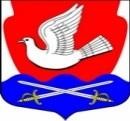 АДМИНИСТРАЦИЯМУНИЦИПАЛЬНОГООБРАЗОВАНИЯИССАДСКОЕСЕЛЬСКОЕПОСЕЛЕНИЕВОЛХОВСКОГО МУНИЦИПАЛЬНОГО РАЙОНАЛЕНИНГРАДСКОЙОБЛАСТИПОСТАНОВЛЕНИЕИссадот______г.	№__О внесении изменений в постановлениеот 30 ноября 2020 г. № 207«Об утверждении муниципальной программы«Улучшение условий и охраны труда в администрации Иссадское сельскоеПоселение Волховского муниципального района Ленинградской области»В соответствии с Федеральным законом от 06.10.2003 № 131-ФЗ «ОбобщихпринципахорганизацииместногосамоуправлениявРоссийскойФедерации»,УставомИссадскогосельскогопоселения,постановлениемглавыадминистрацииМОИссадскоесельскоепоселениеот 20 октября 2021 года № 154 «Об утверждении Порядка принятия решений о разработке муниципальных программ муниципального образования Иссадское сельское поселение, их формирования и реализации, и Порядка проведения оценки эффективности реализации муниципальных программ муниципального образования Иссадское сельское поселение»,постановляю:Внестиизменениявпостановлениеот30ноября2020г№207администрации муниципального образования Иссадское сельское поселениеВолховскогомуниципальногообразованияЛенинградскойобласти«Обутверждениимуниципальнойпрограммы«УлучшениеусловийиохранытрудавадминистрацииМОИссадскоесельскоепоселениеВолховскогомуниципальногорайона Ленинградской области» изложив приложение к постановлению в новой редакции.Установить,чтовходереализацииПрограммыотдельныееёмероприятиямогутуточняться,аобъёмыихфинансированиякорректироватьсясучётомутверждённыхрасходовбюджета.Настоящеепостановлениеподлежитофициальномуопубликованиювгазете«Волховскиеогни»иразмещениюнаофициальномсайтеМОИссадское сельское поселение, вступает в силу с момента официального опубликования и распространяется на правоотношения, возникшие с 01.01.2023 года.Контрользавыполнениемпостановления оставляюзасобой.Главаадминистрации	Н.Б.ВасильеваИсполнитель:КапустинаО.В.8(81363)35146Приложение кпостановлениюадминистрацииМОИссадскоесельскоепоселениеВолховскогомуниципальногорайонаЛенинградской областиот	17февраля2021г.№24(в редакции от ___________)Муниципальнаяпрограмма«Улучшениеусловийиохранытрудав администрации МО Иссадскоесельское поселение Волховскогомуниципального районаЛенинградскойобласти»д.ИссадПаспорт муниципальнойпрограммы «Улучшение условий и охранытрудавадминистрацииМОИссадскоесельскоепоселение	»1.Общая характеристика основные проблемы и прогнозразвития сферы реализации муниципальной программыОхранатрудаявляетсяважнымфакторомсоциально-экономическогоразвитияИссадскогосельскогопоселения. Производственныйтравматизм,профессиональныезаболеванияведуткневосполнимымматериальнымиморальным потерям, как для работников организаций, так и для поселения вцелом.ВсоответствиисТрудовымкодексомРоссийскойФедерациисохранение	жизнииздоровьяработниковвпроцессетрудовойдеятельностиявляетсянеотъемлемойчастьюгосударственнойполитикивобластисоциально-трудовых	отношений.	Претворениееевжизньпредусматриваетсовместныедействияоргановместногосамоуправления,объединенияработодателейипрофессиональныхсоюзов.Созданиебезопасныхусловийтруданакаждомрабочемместе,снижение уровня производственного травматизма, переход в сфере охранытруда к управлению профессиональными рисками, экономическая мотивацияулучшенияработодателемусловийтруда,снижениедолирабочихместстяжелыми,вреднымиилиопаснымиусловиямитрудаявляетсяоднойизважных социально-экономическихпроблем.Основнымипричинамипроизводственноготравматизмаявляются:неудовлетворительнаяорганизациябезопасногопроизводстваработ;несоблюдениеправилиинструкцийпоохранетруда;неприменениесредствиндивидуальнойиколлективнойзащиты;нарушениепроизводственнойдисциплины;неосторожностьпострадавшего.Наибольшуюдолювпричинахпроизводственноготравматизмазанимаютпричиныорганизационногохарактера,которыенезависятотэкономическогоположенияорганизаций,наличияфинансовыхиматериальныхресурсов.Важнымнаправлениемдеятельностипопредупреждениюпроизводственноготравматизмаипрофессиональнойзаболеваемостиявляетсяширокоеинформированиенаселенияповопросамтрудовогозаконодательства.Состояние условий труда, определяющее уровень производственноготравматизмаипрофессиональнуюзаболеваемость,находитсявпрямойзависимостиотсовершенствованияработыпоразличнымнаправлениямуправленияохранойтруда.Чтобыобеспечитьбезопасностьработниковвсоответствиистребованиямист.212ТрудовогокодексаРоссийскойФедерации,работодатель обязан обеспечить обучение работников безопасным методам иприемам работ, а также контроль за выполнением работниками требованийохранытруда.В современных условиях резко обостряются проблемы трудовых правграждан,которыеработаютвнеблагоприятныхусловиях труда.Основным критерием оценки состояния дел в сфере охраны труда,способом получения достоверной информации о производственном риске и омерах,которыенеобходимопредпринятьпозащитеправработников,является аттестациярабочихмест.Новаяидеологиявобластиулучшенияусловийиохранытрудапредусматривает переход от реагирования на уже произошедшие несчастныеслучаи к их предупреждению. Основой данной работы является внедрение вповседневнуюпрактикууправлениябезопасностьюработниковнапроизводствемеханизмовуправленияпрофессиональнымирискаминаосноверезультатовспециальной оценкиусловий труда.Остается на низком уровне финансирование работ по охране труда вмуниципальныхучреждениях.Всевышеизложенноесвидетельствуетонеобходимостикомплексного системногоподходакрешениюпроблем охранытруда.2. Приоритеты и цели в сфере охраны трудаВ числе основных приоритетовв сфере охраны труда это созданиебезопасныхусловийтруданакаждомрабочемместе,снижение уровня производственного травматизма.ЦелиПрограммы:Предупреждениенесчастныхслучаевна производстве.Созданиездоровыхибезопасныхусловийтрудаработниковнакаждомрабочем месте.ЗадачиПрограммы:развитие системы обучения охране труда на территории Иссадское сельское поселение;улучшение и оздоровление условий труда на рабочих местах в Иссадском сельском поселении, совершенствование	нормативного	правового	иинформационного обеспечения в сфере охраны труда на территорииИссадскоесельское поселение;Структурные элементы муниципальной программы3.1. Решение задачи муниципальной программы «совершенствование нормативного правового и информационного обеспечения в сфере охраны труда на территории Иссадское сельское поселение» обеспечивается в рамках следующих структурных элементов: Комплекс процессных мероприятий «Развитие системы обучения охране труда в Иссадском сельском поселении»- Мероприятия по организации обучения в области охраны труда.3.2. Решение задачи муниципальной программы «Создание здоровых и безопасных условий охраны труда работников»обеспечивается в рамках следующих структурных элементов:Комплекс процессных мероприятий «Создание здоровых и безопасных условий охраны труда работников»- Мероприятия по проведению медицинских осмотров;-Проведение	специальной	оценки условий труда.3.3.Решение задачи муниципальной программы «совершенствованиенормативногоправовогоиинформационного обеспечения в сфере охраны труда на территорииИссадскоесельское поселение» обеспечивается в рамках следующих структурных элементов:Комплекс процессных мероприятий«Совершенствование нормативногоправового	иинформационного обеспечения в сфере охраны труда на территорииИссадскоесельское поселение»- мероприятия по разработке проектов муниципальных правовых актов, направленных на совершенствованиеуправления охраной труда в Иссадском сельском поселении, в пределах полномочий в соответствии с законодательством РоссийскойФедерациии ПравительстваЛенинградской области;- Разработка предупредительных и профилактическихмер, направленных на снижение уровняпроизводственного травматизма и профессиональной заболеваемости.4. Приложения к муниципальной программеСведения о показателях (индикаторах) муниципальной программы и их значениях (Приложение №1);Сведения о порядке сбора информации и методике расчета показателей (индикаторов) муниципальной программы (Приложение №2);План реализации муниципальной программы «Развитие муниципальной службы в администрации МО Иссадское сельское поселение» (Приложение №3);Сводный детальный план реализации муниципальной программы «Развитие муниципальной службы в администрации МО Иссадское сельское поселение» на 2022 год (Приложение №4)Сведения о фактических расходах на реализацию муниципальной программы (Приложение №5)Отчет о реализации муниципальной программы (Приложение №6)Сведения о показателях (индикаторах) муниципальной программы и их значенияхПриложение 2Сведения о порядке сбора информации и методике расчетапоказателей (индикаторов) муниципальной программыПриложение 3План реализации муниципальной программыПриложение 4Сводный детальный план реализации муниципальной программы«Развитие в сфере культуры на территории муниципального образования Иссадское сельское поселение»на 2023 год(очередной финансовый год)Приложение 5Сведения о фактических расходах на реализацию муниципальной программыПриложение 6Отчето реализации муниципальной программы (1)Наименование муниципальной программы: ______________________________Отчетный период: январь - _______________ 20... годаОтветственный исполнитель: _________________________________________________________(1) Отчет заполняется в соответствии с пунктом 7.5 Порядка принятия решений о разработке муниципальных программ муниципального образования Иссадское сельское поселение, их формирования и реализации.Графы 3-7 (Объем финансового обеспечения муниципальной программы в отчетном году) заполняются в соответствии с постановлением об утверждении муниципальной программы, действующим на отчетную дату. В случаях, установленных абзацем третьим пункта 4.13 Порядка, графы заполняются в соответствии с утвержденным сводным детальным планом-графиком реализации муниципальной программы.В графах 8 - 12 (Финансирование) указывается объем средств, перечисленных из соответствующего источника.В графах 13 - 17 (Фактическое исполнение) указывается стоимость приобретенных товаров, выполненных работ, оказанных услуг (в соответствии с актами и иными подтверждающими документами).В случае реализации мероприятий муниципальной программы за счет остатков прошлых лет, соответствующая информация указывается отдельной строкой, в графах 3 - 7 указывается размер остатка на отчетную дату, в графах 13 - 17 указывается фактическое исполнение за счет средств остатка. Графы 8 - 12 не заполняются.Графа 18 (Сведения о достигнутых результатах) заполняется для всех мероприятий муниципальной программы с учетом ожидаемых результатов реализации мероприятий, предусмотренных сводным детальным планом реализации муниципальной  программы.Графа 19 (Оценка выполнения) заполняется ответственным исполнителем только в годовом отчете. В графе 19 по каждому мероприятию дается оценка выполнения мероприятия - "мероприятие выполнено" либо "мероприятие не выполнено".Мероприятие считается выполненным, если достигнуто не менее 95% запланированных результатов мероприятия.Мероприятия, носящие заявительный характер (например, обращение за получением справки), считаются выполненными при достижении менее 95% запланированного результата, если запланированным результатом является количество получателей муниципальных услуг, а запланированные муниципальные услуги предоставлены всем обратившимся и имеющим право на получение этих муниципальных услуг. В этом случае в графе 19 указывается "мероприятие выполнено" и дается комментарий, подтверждающий заявительный характер мероприятия муниципальной программы.НаименованиеивидпрограммыУлучшениеусловий и охраны труда вадминистрацииМОИссадскоесельскоепоселениеСроки реализации2021-2025 годыОтветственный исполнитель муниципальной программыАдминистрация	МОИссадскоесельскоепоселениеВолховскогомуниципальногорайонаУчастники муниципальной программыАдминистрацияМО Иссадское сельскоепоселениеВолховскогомуниципальногорайонаЦель муниципальной     программы                   Предупреждениенесчастныхслучаевнапроизводстве.Созданиездоровыхибезопасныхусловийтрудаработниковнакаждомрабочемместе.Задачи муниципальнойпрограммы1) развитие системы обучения охране труда на территории МО Иссадского сельского поселения;2) улучшениеиоздоровлениеусловийтруда на рабочих местах в администрацииМОИссадское сельскоепоселение;3) совершенствованиенормативногоправовогоиинформационногообеспечениявсфереохранытруданатерриторииМОИссадскогосельскогопоселения;Ожидаемые (конечные) результаты реализации муниципальной программыУвеличение удельного веса работников, занятых на рабочих местах, прошедших специальную оценку условий труда на 100%.Прохождение ежегодных медицинских осмотров 100% муниципальных служащихПовышение квалификации, специалиста по охране трудаФинансовое обеспечение муниципальной программы - всего, в том числе по годам реализацииВсего –195,0тыс.рублей,втомчислепо годам:2021год–29,0тыс.рублей:2022год–52,5тыс.рублей:2023год–38,5тыс.рублей:2024год–37,5 тыс.рублей;2025 год – 37,5 тыс. рублейРазмер налоговых расходов, направленных на достижение цели муниципальной программы-всего, в том числе по годам реализации муниципальной программыНе предусмотреныПеречень подпрограмм муниципальной программы, в том числе основных мероприятий, ведомственных целевых программНе предусмотреныПроекты, реализуемые в рамках муниципальной программыНе предусмотреныМуниципальные услуги и работы, оказываемые (выполняемые) в процессе реализации муниципальной программыНе предусмотреныN
п/пПоказатель (индикатор) (наименование)Показатель (индикатор) (наименование)Ед. измеренияЗначения показателей (индикаторов) (1)Значения показателей (индикаторов) (1)Значения показателей (индикаторов) (1)Значения показателей (индикаторов) (1)Значения показателей (индикаторов) (1)Удельный вес подпрограммы, проекта (показателя)N
п/пПоказатель (индикатор) (наименование)Показатель (индикатор) (наименование)Ед. измеренияБазовый период (2020 год)(2)2021202220232024Удельный вес подпрограммы, проекта (показателя)12345678910Муниципальная программаУлучшение условий и охраны труда в администрации МО Иссадское сельское поселениеМуниципальная программаУлучшение условий и охраны труда в администрации МО Иссадское сельское поселениеМуниципальная программаУлучшение условий и охраны труда в администрации МО Иссадское сельское поселениеМуниципальная программаУлучшение условий и охраны труда в администрации МО Иссадское сельское поселениеМуниципальная программаУлучшение условий и охраны труда в администрации МО Иссадское сельское поселениеМуниципальная программаУлучшение условий и охраны труда в администрации МО Иссадское сельское поселениеМуниципальная программаУлучшение условий и охраны труда в администрации МО Иссадское сельское поселениеМуниципальная программаУлучшение условий и охраны труда в администрации МО Иссадское сельское поселениеМуниципальная программаУлучшение условий и охраны труда в администрации МО Иссадское сельское поселение1.Ежегодное повышение квалификации сотрудника, ответственного за охрану трудаплановое значениечеловек111.Ежегодное повышение квалификации сотрудника, ответственного за охрану трудафактическое значениечеловек112.Увеличение удельного веса работников, занятых на рабочих местах, прошедших специальную оценку условий труда.плановое значение%1001001001001002.Увеличение удельного веса работников, занятых на рабочих местах, прошедших специальную оценку условий труда.фактическое значение%1001003.Прохождение ежегодных медицинских осмотров муниципальных служащихплановое значение%1001001001001003.Прохождение ежегодных медицинских осмотров муниципальных служащихфактическое значение%100100N п/пНаименование показателяЕдиница измеренияВременная характеристика Алгоритм формирования/пункт Федерального плана статистических работ Срок предоставления отчетностиОтветственный за сбор данных по показателю Реквизиты акта123456781Увеличение удельного веса работников, занятых на рабочих местах, прошедших специальную оценку условий труда.%.ежегодноИнформация о проведенных мероприятиях по СОУТ15 февраля ежегодноСпециалист по охране труда2Прохождение ежегодных медицинских осмотров муниципальных служащих%ежегодноИнформация о мероприятиях по ежегодным медицинским осмотрам муниципальных служащих15 февраля ежегодноСпециалист по охране труда3Повышение квалификации специалиста по охране труда чел.ежегодноИнформация о прохождении повышения квалификации15 февраля ежегодноСпециалист по охране трудаНаименование муниципальной программы, подпрограммы муниципальной программы, основного мероприятия, муниципального проектаОтветственный исполнитель, соисполнитель, участник (1)Годы реализацииОценка расходов (тыс. руб., в ценах соответствующих лет)Оценка расходов (тыс. руб., в ценах соответствующих лет)Оценка расходов (тыс. руб., в ценах соответствующих лет)Оценка расходов (тыс. руб., в ценах соответствующих лет)Оценка расходов (тыс. руб., в ценах соответствующих лет)Наименование муниципальной программы, подпрограммы муниципальной программы, основного мероприятия, муниципального проектаОтветственный исполнитель, соисполнитель, участник (1)Годы реализацииВсегоМестный бюджетБюджет Ленинградской областиФедеральный бюджетПрочие источники12345678Муниципальная программа «Улучшение условий и охраны труда в администрации МО Иссадское сельское поселение»Администрация МО Иссадское сельское поселение202129,029,0Муниципальная программа «Улучшение условий и охраны труда в администрации МО Иссадское сельское поселение»Администрация МО Иссадское сельское поселение202252,552,5000Муниципальная программа «Улучшение условий и охраны труда в администрации МО Иссадское сельское поселение»Администрация МО Иссадское сельское поселение202338,538,5000Муниципальная программа «Улучшение условий и охраны труда в администрации МО Иссадское сельское поселение»Администрация МО Иссадское сельское поселение202437,537,5000202537,537,5000Итого195,0195,0000Комплекс процессных мероприятий "Развитие системы обучения охране труда в Иссадском сельском поселении"Администрация МО Иссадское сельское поселение202100000Комплекс процессных мероприятий "Развитие системы обучения охране труда в Иссадском сельском поселении"Администрация МО Иссадское сельское поселение20222,52,5000Комплекс процессных мероприятий "Развитие системы обучения охране труда в Иссадском сельском поселении"Администрация МО Иссадское сельское поселение20232,52,5000Комплекс процессных мероприятий "Развитие системы обучения охране труда в Иссадском сельском поселении"Администрация МО Иссадское сельское поселение20242,52,500020252,52,5000Итого10,010,0000Комплекс процессных мероприятий "Создание здоровых и безопасных условий охраны труда работников"Администрация МО Иссадское сельское поселение202129,029,0Комплекс процессных мероприятий "Создание здоровых и безопасных условий охраны труда работников"Администрация МО Иссадское сельское поселение202250,050,0000Комплекс процессных мероприятий "Создание здоровых и безопасных условий охраны труда работников"Администрация МО Иссадское сельское поселение202336,036,0000Комплекс процессных мероприятий "Создание здоровых и безопасных условий охраны труда работников"Администрация МО Иссадское сельское поселение202435,035,0000202535,035,0Итого185,0185,0000Комплекс процессных мероприятий «Совершенствование нормативного правового	и информационного обеспечения в сфере охраны труда на территории Иссадское сельское поселение»Администрация МО Иссадское сельское поселение2021Не требуетКомплекс процессных мероприятий «Совершенствование нормативного правового	и информационного обеспечения в сфере охраны труда на территории Иссадское сельское поселение»Администрация МО Иссадское сельское поселение2022Не требуетКомплекс процессных мероприятий «Совершенствование нормативного правового	и информационного обеспечения в сфере охраны труда на территории Иссадское сельское поселение»Администрация МО Иссадское сельское поселение2023Не требуетКомплекс процессных мероприятий «Совершенствование нормативного правового	и информационного обеспечения в сфере охраны труда на территории Иссадское сельское поселение»Администрация МО Иссадское сельское поселение2024Не требуетNНаименование муниципальной программы, подпрограммы, структурного элемента муниципальной программы Ответственный исполнитель, Соисполнитель, Участник 1) Ожидаемый результат реализации структурного элемента на очередной год реализации 2)Год начала реализацииГод окончания реализацииОбъем бюджетных ассигнований, тыс. руб.Объем бюджетных ассигнований, тыс. руб.Ответственный за реализацию структурного элементаNНаименование муниципальной программы, подпрограммы, структурного элемента муниципальной программы Ответственный исполнитель, Соисполнитель, Участник 1) Ожидаемый результат реализации структурного элемента на очередной год реализации 2)Год начала реализацииГод окончания реализациивсегов том числе на очередной финансовый годОтветственный за реализацию структурного элемента123456789Муниципальная программа «Улучшение условий и охраны труда в администрации МО Иссадское сельское поселение»Администрация муниципального образования Иссадское сельское поселениеВолховского муниципального района Ленинградской областиX20222025190,538,5Капустина О.В.Процессная частьПроцессная частьПроцессная частьПроцессная частьПроцессная частьПроцессная частьПроцессная часть1.Комплекс процессных мероприятий "Развитие системы обучения охране труда в Иссадском сельском поселении»Администрация МО Иссадское СП2021202510,02,5Капустина О.В.1.1.Мероприятия по организации обучения в области охраны трудаАдминистрация МО Иссадское СППовышение квалификации, специалиста по охране труда2022202510,02,5Капустина О.В.2.Комплекс процессных мероприятий "Создание здоровых и безопасных условий охраны труда работников"Администрация МО Иссадское СП20212025185,036,0Капустина О.В.2.1Мероприятия по проведению медицинских осмотровАдминистрация МО Иссадское СППрохождение ежегодных медицинских осмотров муниципальных служащих20212025175,036,0Капустина О.В.2.2Проведение оценки особых условий трудаАдминистрация МО Иссадское СПУвеличение удельного веса работников, занятых на рабочих местах, прошедших специальную оценку условий труда.2021202510,00Итого по муниципальной программеXX20222025151,538,5Наименование муниципальной программы, подпрограммы муниципальной программы, основного мероприятия, муниципального проектаОтветственный исполнитель, соисполнитель, участник (2)Годы реализацииФактическое финансирование, тыс. руб.Фактическое финансирование, тыс. руб.Фактическое финансирование, тыс. руб.Фактическое финансирование, тыс. руб.Фактическое финансирование, тыс. руб.Наименование муниципальной программы, подпрограммы муниципальной программы, основного мероприятия, муниципального проектаОтветственный исполнитель, соисполнитель, участник (2)Годы реализацииВсегоМестный бюджетБюджет Ленинградской областиФедеральный бюджетПрочие источники12345678Муниципальная программа «Улучшение условий и охраны труда в администрации МО Иссадское сельское поселение»Администрация МО Иссадское сельское поселение202129,029,0000Муниципальная программа «Улучшение условий и охраны труда в администрации МО Иссадское сельское поселение»Администрация МО Иссадское сельское поселение202214,814,8Муниципальная программа «Улучшение условий и охраны труда в администрации МО Иссадское сельское поселение»Администрация МО Иссадское сельское поселение2023Муниципальная программа «Улучшение условий и охраны труда в администрации МО Иссадское сельское поселение»Администрация МО Иссадское сельское поселение2024---Итого---Процессная частьПроцессная частьПроцессная частьПроцессная частьПроцессная частьПроцессная частьПроцессная частьПроцессная частьКомплекс процессных мероприятий "Развитие системы обучения охране труда в Иссадском сельском поселении»Администрация МО Иссадское сельское поселение2022Комплекс процессных мероприятий "Развитие системы обучения охране труда в Иссадском сельском поселении»Администрация МО Иссадское сельское поселение2023---Комплекс процессных мероприятий "Развитие системы обучения охране труда в Иссадском сельском поселении»Администрация МО Иссадское сельское поселение2024---Итого---Комплекс процессных мероприятий "Создание здоровых и безопасных условий охраны труда работников"Администрация МО Иссадское сельское поселение2022Комплекс процессных мероприятий "Создание здоровых и безопасных условий охраны труда работников"Администрация МО Иссадское сельское поселение2023Комплекс процессных мероприятий "Создание здоровых и безопасных условий охраны труда работников"Администрация МО Иссадское сельское поселение2024ИтогоNНаименование основного мероприятия, проекта, мероприятия основного мероприятия, мероприятия проектаОбъем финансового обеспечения муниципальной программы в отчетном году (тыс. рублей)Объем финансового обеспечения муниципальной программы в отчетном году (тыс. рублей)Объем финансового обеспечения муниципальной программы в отчетном году (тыс. рублей)Объем финансового обеспечения муниципальной программы в отчетном году (тыс. рублей)Объем финансового обеспечения муниципальной программы в отчетном году (тыс. рублей)Финансирование муниципальной программы на отчетную дату (нарастающим итогом) (тыс. рублей)Финансирование муниципальной программы на отчетную дату (нарастающим итогом) (тыс. рублей)Финансирование муниципальной программы на отчетную дату (нарастающим итогом) (тыс. рублей)Финансирование муниципальной программы на отчетную дату (нарастающим итогом) (тыс. рублей)Финансирование муниципальной программы на отчетную дату (нарастающим итогом) (тыс. рублей)Фактическое исполнение муниципальной программы на отчетную дату (нарастающим итогом) (тыс. рублей)Фактическое исполнение муниципальной программы на отчетную дату (нарастающим итогом) (тыс. рублей)Фактическое исполнение муниципальной программы на отчетную дату (нарастающим итогом) (тыс. рублей)Фактическое исполнение муниципальной программы на отчетную дату (нарастающим итогом) (тыс. рублей)Фактическое исполнение муниципальной программы на отчетную дату (нарастающим итогом) (тыс. рублей)Сведения о достигнутых результатахОценка выполненияNНаименование основного мероприятия, проекта, мероприятия основного мероприятия, мероприятия проектаВсего, в том числе:Местный бюджетОбластной бюджетФедеральный бюджетПрочие источникиВсего, в том числе:Местный бюджетОбластной бюджетФедеральный бюджетПрочие источникиВсего, в том числе:Местный бюджетОбластной бюджетФедеральный бюджетПрочие источникиСведения о достигнутых результатахОценка выполнения12345678910111213141516171819Проект 11.1Основное мероприятие 1.1.1Мероприятие 1.1.2Мероприятие Итого по проектуПодпрограмма 11.2Основное мероприятие 1.11.2.1Мероприятие1.2.2Мероприятие 1.2.2......Итого по подпрограмме 1...Итого по подпрограмме 2...Всего по муниципальной программе